МУК «РАЙОННЫЙ КООРДИНАЦИОННО-МЕТОДИЧЕСКИЙ ЦЕНТР» ЯМР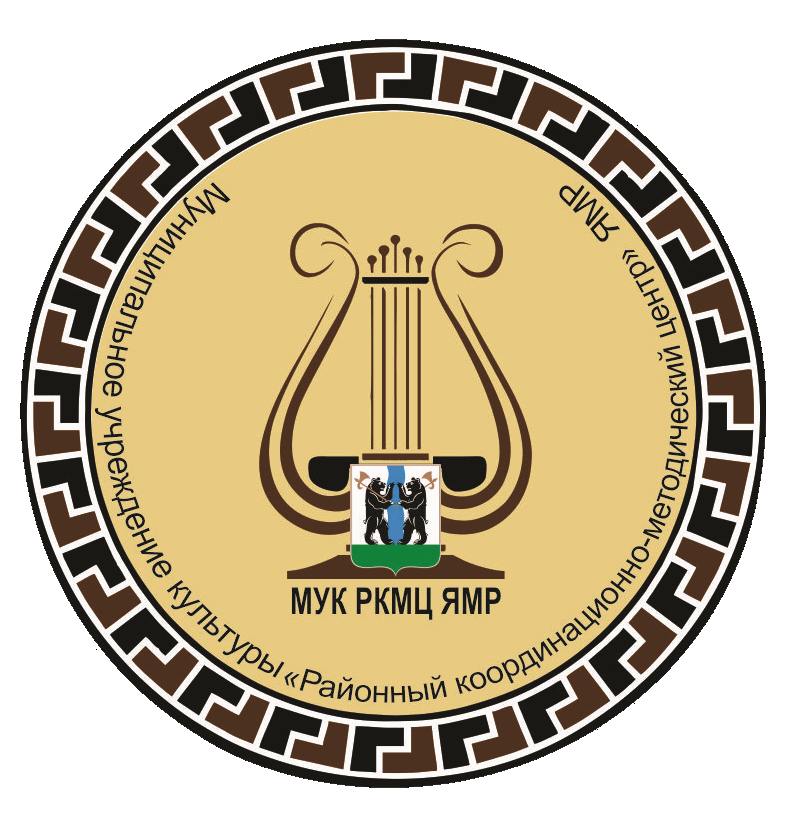 учреждений культурыЯрославского муниципального районаЯрославской области в 2019 годуПОКАЗАТЕЛИ ОБСЛУЖИВАНИЯ НАСЕЛЕНИЯ УЧРЕЖДЕНИЯМИ КУЛЬТУРЫ ЯМР В 2019 году.ПЛАТНЫЕ МЕРОПРИЯТИЯКЛУБНЫЕ ФОРМИРОВАНИЯ.РЕЙТИНГ УЧАСТИЯКУЛЬТУРНО-СПОРТИВНЫХ ЦЕНТРОВ ЯМР  В РАЙОННЫХ ФЕСТИВАЛЯХ И КОНКУРСАХ 2019 г.Примечание: Культурно-спортивные центры, принимающие на своей территории районные фестивали и конкурсы, а также ведущие их, получают дополнительные баллы: один балл как принимающая сторона и один балл за ведение мероприятия.РЕЙТИНГ УЧАСТИЯ КУЛЬТУРНО-СПОРТИВНЫХ ЦЕНТРОВ ЯМРВ ОБЛАСТНЫХ, МЕЖРЕГИОНАЛЬНЫХ,ВСЕРОССИЙСКИХ  И МЕЖДУНАРОДНЫХ КОНКУРСАХ И ФЕСТИВАЛЯХ В  2019 г.РЕЙТИНГ УЧАСТИЯКУЛЬТУРНО-СПОРТИВНЫХ ЦЕНТРОВ ЯМР  В РАЙОННЫХ МЕРОПРИЯТИЯХ в 2019 году.ОРГАНИЗАЦИЯ БИБЛИОТЕЧНОГО ОБСЛУЖИВАНИЯ НАСЕЛЕНИЯ.ОРГАНИЗАЦИЯ БИБЛИОТЕЧНОГО ОБСЛУЖИВАНИЯ НАСЕЛЕНИЯ.ОХВАТ НАСЕЛЕНИЯ БИБЛИОТЕЧНЫМ ОБСЛУЖИВАНИЕМ.МуниципальныеучрежденияКол-во мероприятий2017 г.Обслужено зрителей2017 г.Кол-во мероприятий2018 г.Обслужено зрителей2018 г.Кол-во мероприятий2019 г.Обслужено зрителей2019 г.Среднее число зрителей на одном мероприятии (2019 г.)Динамика2017/2018Динамика2017/2018Численность       населенияМуниципальныеучрежденияКол-во мероприятий2017 г.Обслужено зрителей2017 г.Кол-во мероприятий2018 г.Обслужено зрителей2018 г.Кол-во мероприятий2019 г.Обслужено зрителей2019 г.Среднее число зрителей на одном мероприятии (2019 г.)мероприятиязрителиЧисленность       населенияГригорьевский КСЦ1216387621 59360 044195281 85142+359+21 80713 985Ивняковский КСЦ5822965463928 03649119 28939-148-8 7479 299Карабихский ЦКМС8586130692858 53598962 65463+61+4 11915 544Кузнечихинский КСЦ1400908201 54593 7871592104 18465+47+10 39711 787Леснополянский КСЦ2212334133142 90935642 568119+25-3412 830Михайловский КСЦ3081602232616 04030616 22553-20+1853 325Туношенский КСЦ4922299051922 99152022 98944+1-26 331Ширинский КСЦ7882137094130 98086732 32237-74+1 3425 664ВСЕГО ПО РАЙОНУ58653042656884381 2927112400 22756+228+18 93568 764МуниципальныеучрежденияКоличество мероприятий2018 г.Количество проданных билетов2018 г.Количество мероприятий2019 г.Количество проданных билетов2019 г.Динамика 18/19Динамика 18/19МуниципальныеучрежденияКоличество мероприятий2018 г.Количество проданных билетов2018 г.Количество мероприятий2019 г.Количество проданных билетов2019 г.мероприятиябилетыГригорьевский КСЦ411239311043-10-196Ивняковский КСЦ242500252156+1-344Карабихский ЦКМС007255+7+255Кузнечихинский КСЦ781494512239-21+745Леснополянский КСЦ000000Михайловский КСЦ21103135+1+25Туношенский КСЦ24146413850-11-614Ширинский КСЦ13134251956363+64+2938ВСЕГО ПО РАЙОНУ3001023232513041+25+2809Муниципальные учрежденияЧисло клубныхформирова-нийВСЕГОЧисло клубныхформирова-нийВСЕГОЧисло участников клубных формирова-нийВСЕГОЧисло участников клубных формирова-нийВСЕГОЧисло коллективов художественной самодеятельностиЧисло коллективов художественной самодеятельностиЧисло участников коллективов художествен-ной самодеятельностиЧисло участников коллективов художествен-ной самодеятельностиЧисло коллективов, имеющих звание «Народный (образцовый) самодеятель-ный коллектив»Число коллективов, имеющих звание «Народный (образцовый) самодеятель-ный коллектив»Динамика 2018 – 2019 г.Динамика 2018 – 2019 г.Динамика 2018 – 2019 г.Динамика 2018 – 2019 г.Муниципальные учрежденияЧисло клубныхформирова-нийВСЕГОЧисло клубныхформирова-нийВСЕГОЧисло участников клубных формирова-нийВСЕГОЧисло участников клубных формирова-нийВСЕГОЧисло коллективов художественной самодеятельностиЧисло коллективов художественной самодеятельностиЧисло участников коллективов художествен-ной самодеятельностиЧисло участников коллективов художествен-ной самодеятельностиЧисло коллективов, имеющих звание «Народный (образцовый) самодеятель-ный коллектив»Число коллективов, имеющих звание «Народный (образцовый) самодеятель-ный коллектив»Число клубных формирований Число участников клубных формирований Число коллективов художественной самодеятельностиЧисло участников коллективов художественной самодеятельности2018201920182019201820192018201920182019Число клубных формирований Число участников клубных формирований Число коллективов художественной самодеятельностиЧисло участников коллективов художественной самодеятельностиГригорьевский КСЦ7278712886343628234822+6+174+2+66Ивняковский КСЦ4344603790212327127622+1+187+2+5Карабихский ЦКМС7073926895303330832411+3-31+3+16Кузнечихинский КСЦ7274874930293231633677+1+56+3+20Леснополянский КСЦ3133440460141418518566+2+2000Михайловский КСЦ27273103021614134116330-8-2-18Туношенский КСЦ3435435448252528528422+1+130-1Ширинский  КСЦ46454344303029240245110-4-1+5ИТОГО3954094 7345073199206202121142424+14+339+7+93НаименованиемероприятияГригорьевский  КСЦИвняковскийКСЦКарабихский ЦКМСКузнечихинский  КСЦЛеснополянский   КСЦМихайловский  КСЦТуношенский  КСЦШиринский  КСЦКонкурс эстрадной песни «Ретро-шлягер», 9 февраля, Леснополянский ДК6513+1342Конкурс детского творчества «Восходящие звёздочки»,6 марта, Григорьевский ДК8+12796851Конкурс хореографического искусства «Жемчужинки Ярославии», 27 апреля, Кузнечихинский ДК4267+13421 Конкурс проектов  в сфере культуры «Есть идея!»1--211--Открытый Межпоселенческий конкурс чтецов «Строки, опалённые войной» 4мая аэродром «Левцово» 19-35---2Межпоселенческий конкурс «МИНИ-мисс» 9 марта д.Кузнечиха---1----Итого :39917281116116№НаименованиемероприятияГригорьевский  КСЦИвняковскийКСЦКарабихский ЦКМСКузнечихинский  КСЦЛеснополянский   КСЦМихайловский  КСЦТуношенский  КСЦШиринский КСЦДОМА КУЛЬТУРЫДОМА КУЛЬТУРЫДОМА КУЛЬТУРЫДОМА КУЛЬТУРЫДОМА КУЛЬТУРЫДОМА КУЛЬТУРЫДОМА КУЛЬТУРЫДОМА КУЛЬТУРЫДОМА КУЛЬТУРЫДОМА КУЛЬТУРЫ1.Областной конкурс эстрадной песни «Ретро-шлягер»,1 марта, г.Углич-1------2.Областной конкурс юных вокалистов «Восходящие звёздочки»,31 марта,  Леснополянский ДК.--214+142-3.Ярославский открытый конкурс масленичных кукол «Краса Масленица 2019», 29февраля – 10 марта1-------4.Отборочный тур областного фестиваля хоров ветеранов «Споёмте, друзья!», 6 апреля, Ивняковский ДК11+12-----5.Областной фестиваль хоров ветеранов«Споемте, друзья!» 28 сентября ДК Нефтяник-1------6.Открытый областной фольклорный фестиваль «Крошиха», 23 июня с.Середа Даниловского района, -------17.Областной фестиваль «Борисоглебский» 4 августа пос. Борисоглебский----1---8.Областной фестиваль «Играй, гармонь», ДК им.А.М. Добрынина,16 января-------19.Региональный отборочный тур Всероссийского конкурса детского и юношеского творчества «Земля Талантов»2 июня, г.Ярославль Дворец молодёжи--1-----10.Региональный этап Всероссийского фестиваля детского творчества ""Добрая волна"11.07. Ярославль Дворец молодёжи--11----11.Областной фестиваль детских любительских театров «Мы играем сказку»18 и 19 апреля ОДНТ---1----НаименованиемероприятияГригорьевский  КСЦИвняковскийКСЦКарабихский ЦКМСКузнечихинский  КСЦЛеснополянский   КСЦМихайловский  КСЦТуношенский  КСЦШиринский КСЦ12.Областной конкурс сельских хореографических коллективов «Танцевальный марафон» Б село, 24 ноября1-51----13.Областной фестиваль молодёжного творчества «М.АРТ» ГАУЯО Дворец молодёжи, 16 -25 ноября3--2----14.Областной конкурс чтецов «Слово» ОДНТ,7 декабря3---1--115.Региональный гражданско-патриотический фестиваль «Красная гвоздика» (номинация: «Выразительное чтение». ГАУ ЯО «Центр патриотического восчпитания» г.Ярославль, 17 октября6-------16.Ярославский открытый детский фестиваль-конкурс фольклорных коллективов и ансамблей русской народной песни «Жавороночки» ДК Красный перекоп 13 октября---1----17.I Открытый фестиваль «Деревня творчества» 24-25 августа, д.Кузнечиха--15---118.Фестиваль дорожной песни «Страна ямщика», Управление культуры, спорта и молодёжной политики г.Гаврилов –Ям 8 июня----1---19.Х музыкальный фестиваль русской песни памяти Платона Радонежского, 27 июля, с.Погорелка Рыбинского района ----1---20.Исторический фестиваль русской культуры и искусства «Александрова Гора», 26 июля г.Переславль-Залесский ----1---21.VIМежрегиональный этнографический фестиваль «Берёзовая карусель»,16 июня, д.Пестрецово4+121152222.VII Межрегиональный фестиваль-конкурс «Звени, частушка русская» 8 июня р.п.Красные ткачи.--4+1----223.Межрегиональный музыкально-поэтический фестиваль-конкурс у Костра памяти «Я ушёл, но вернулся к вам в песне…», посвящённый 125-й годовщине со дня рождения Маршала Советского Союза Фёдора ИвановичаТолбухина, 14 июня с. Толбухино.12135+12--1НаименованиемероприятияГригорьевский  КСЦИвняковскийКСЦКарабихский ЦКМСКузнечихинский  КСЦЛеснополянский   КСЦМихайловский  КСЦТуношенский  КСЦШиринский КСЦ24.Межрегиональный конкурс патриотической песни, посвящённый 125-й годовщине со дня рождения Маршала Советского Союза Фёдора Ивановича Толбухина «О Родине, о доблести, о славе» на приз Главы Ярославского муниципального районав рамках Всероссийского фестиваля народного творчества «Салют Победы»,  15 июня с.Толбухино.-2-3+1-21-25.XXII Межрегиональный фестиваль исполнителей патриотической песни "Наша песня - Россия!" (Департамент по физической культуре спорту и молодежной политики Администрации Даниловского МР, Администрация городского поселения Данилов)13 июля1- - -----26.Межрегиональный фестиваль русских колокольных звонов "Перед Спасом" в г.Тутаев(Администрация Тутаевкого МР ЯО) 27-28 июля1-------27.Межрегиональный фестиваль-конкурс «Ярославль литературный», Леснополянский ДК 12 октября17-122-3128.II  Межрегиональный фестиваль частушки Кашинская говорушка» им. В.И.Симакова Кашинский МР Тверской обл.1129.Межрегиональный фестиваль «Дом дружбы» 17 ноября Большое село130.Всероссийский дистанционный конкурс вокально-инструментального искусства «Страна талантов» 9 апреля, интернет  - сообщество--1-----31.Всероссийский культурно-благотворительный фестиваль детского творчества «Добрая волна»11-12 июля, г.Ярославль Дворец молодёжи--1-----32.V открытый всероссийский детский творческий конкурс «Звездочки», г.Санкт-Петербург--1-----33.III Всероссийского фестиваля народного творчества "Русская гармонь в Крыму,29  июня, г.Алушта----2---НаименованиемероприятияГригорьевский  КСЦИвняковскийКСЦКарабихский ЦКМСКузнечихинский  КСЦЛеснополянский   КСЦМихайловский  КСЦТуношенский  КСЦШиринский КСЦ34.11-й Всероссийский фестиваль-конкурс «Каприз 2019» ДК Нефтяник, ноябрь-------135.Всероссийский конкурс-фестиваль хореографического искусства "Рождественские каникулы"5-7 января г.Санкт-Петербург--5-----36.IV Открытый Всероссийский фестиваль-конкурс патриотической песни «Единство»--1-----37.Третий Всероссийский фестиваль «Техника путешествий: ТехноТravel – 2019» Ярославль--1-----38.2 Всероссийский фестиваль «Доброяркий» Леснополянский ДК 14 ноября--1-----39.Международный конкурс-фестиваль "Мы вместе"16-17 февраля, г.Самара--1-----40.Второй Международный многожанровый фестиваль Гран-при–фест9-12 январяМосква--2-----41.Международный многожанровый фестиваль – конкурс искусств «Pro творчество» 25.03. г.Москва--1-----42.Международный конкурс талантов и дарований «Ветер перемен. «Соловушкино раздолье» г.Иваново.--1-----43.Международный фестиваль хореографического искусства"GRANDFESTIVAL"1-4 апреляТворческое движение "Вдохновение"г.Москва--6-----44.VIII Международный онлайн конкурс хореографических коллективов(творческое движение «Вдохновение»г. Санкт-Петербург)2-16 июня1-------45.Международный фестиваль «Добровидение», 9-10 октября г.Санкт-Петербург.----1---46.Международный фестиваль-конкурс «Синяя роза» ГАУ ЯО Дворец молодёжи, 23 ноября---11---47.Международный конкурс-фестиваль «Содружество талантов» ДК Магистраль г.Ярославль 3-5 ноября-1------48.Международный конкурс –фестиваль искусств «Музыкальный фрегат»Фестивальный центр «Жар-птица».г Сочи 21-24 октября--3-----НаименованиемероприятияГригорьевский  КСЦИвняковскийКСЦКарабихский ЦКМСКузнечихинский  КСЦЛеснополянский   КСЦМихайловский  КСЦТуношенский  КСЦШиринский КСЦ49.Международный конкурс дарований и талантов «Мелодия любви», г. Ярославль 15 декабря--2-----50.VI Международный фестиваль-конкурс исполнительского мастерства «Золотой ангел» ДК Нефтяник, 19 октября--2-----51.Международный конкурс-фестиваль хореографического искусства «5 звёзд» г.Казань 25-27 марта-4------52.Международный конкурс – фестиваль детского и юношеского творчества «Атмосфера», 30 марта---1----53.Международный фестиваль «Играй, гармонь» Российский центр «Играй, гармонь» им. Г.Заволокина пос.Борисоглебский 10 марта----1---Итого521452272461013БИБЛИОТЕКАРИБИБЛИОТЕКАРИБИБЛИОТЕКАРИБИБЛИОТЕКАРИБИБЛИОТЕКАРИБИБЛИОТЕКАРИБИБЛИОТЕКАРИБИБЛИОТЕКАРИБИБЛИОТЕКАРИБИБЛИОТЕКАРИ1.Районный этап Всероссийского конкурса юных чтецов «Живая классика», 6 марта3-------2.Районный конкурс библиотек, приуроченный к международному Дню книгодарения и 90- летию ЯМР, февраль 2019214311243.Районный конкурс декоративно-прикладного творчества «Удивительный мир книги», приуроченный к Международному Дню книгодарения14 февраля214211244.Районный конкурс оформления библиотечного пространства «Палисадник сказок» июнь-октябрь113511-25.Областной конкурс детского литературного творчества «Проба пера» 1января- 29 февраля1--11--1НаименованиемероприятияГригорьевский  КСЦИвняковскийКСЦКарабихский ЦКМСКузнечихинский  КСЦЛеснополянский   КСЦМихайловский  КСЦТуношенский  КСЦШиринский КСЦ6.Литературный проект «Страна читающая», 17 марта, интернет-площадка----1---7.Всероссийская акция «Читаем детям о войне», 6 мая Самарская обл.323511248.  Всероссийская акция «Летнее чтение 2019»2144-1239.  Всероссийский конкурс «Лучшая визитная карточка библиотеки», интернет-конкурс в течение года--12----10.  Олимпиада Всероссийского проекта «Символы России. Спортивные достижения» интернет-конкурс в течение года2--1----11.  Всероссийская акция «Библионочь -2019» 21 апреля2-43112312. 1-я Всероссийская акция «День влюблённых в Крылова», 11-17 февраля библиотека им. И.А.Крылова312-12-13.Сетевая акция «Читаем Гайдара сегодня»---21---14.Фотоконкурс «ПроСтранствие Пушкина»---1----15.Всероссийский сетевой марафон «Жила была сказка»---1----16.Межрегиональная акция по продвижению чтения «Почитаем вместе книги М.М. Пришвина о природе России» среди детских библиотек России, 4 февраля Орловская детская библиотека им. М.М. Пришвина3-121-2-17.4-я Межрегиональная акция «Читаем книги Николая Носова»21141-1318.Межрегиональная акция «Дни Ярослава Мудрого»---2----НаименованиемероприятияГригорьевский  КСЦИвняковскийКСЦКарабихский ЦКМСКузнечихинский  КСЦЛеснополянский   КСЦМихайловский  КСЦТуношенский  КСЦШиринский КСЦ19.Межрегиональная акция «Читаем сказы  Павла Петровича Бажова»---3----20.Межрегиональная акция «Друг детства – Виктор Драгунский»---2----21.Межрегиональная акция «День Лермонтовской поэзии в библиотеке»---3----22.Межрегиональная сетевая межбиблиотечная акция «Лермонтовское наследие»---1----23.Международная акция «Читаем Пушкина вместе»---2----24.Международная акция «VII День поэзии С.Я. Маршака»---2----25.Международная акция «Книжка на ладошке»---1----26.Областная Акция «Неделя безопасного Интернета»212511-327.Всероссийская акция «Подари ребенку книгу»3246112428.Всероссийская акция «Наша жизнь – в наших руках»--1-----29.Акция – челлендж «Вкусное чтение»---1----30.Всероссийская акция «Читаем Евгения Боратынского»----1---31.Всероссийская сетевая межбиблиотечная экологическая акция «ЭКОСУМКА вместо пакета»----1---НаименованиемероприятияГригорьевский  КСЦИвняковскийКСЦКарабихский ЦКМСКузнечихинский  КСЦЛеснополянский   КСЦМихайловский  КСЦТуношенский  КСЦШиринский КСЦ32.Областной экологический фестиваль «Жизнь в стиле ЭКО»---1----33.Районный конкурс «Театральные встречи»---1----34.Всероссийская акция «Сильные духом: читаем книги о разведчиках и партизанах»---1----35.Межрегиональная акция «Книжный глобус»---1----36.Областной проект «Некрасовские дни»4--3111337.Общероссийская акция «Сообщи, где торгуют смертью»-----1-138.Межрегиональная акция «Сочинение»1-------39.Областной конкурс с ограниченными возможностями «Волга – душа России»1-------40.Областной конкурс творческих работ «Мое открытие Родины»1-------41.90-летие Ярославского района 10 августа парк «Дружба»  п.Дубки1-121-12Итого:3911297316111937МАСТЕРА ПРИКЛАДНОГО ТВОРЧЕСТВАМАСТЕРА ПРИКЛАДНОГО ТВОРЧЕСТВАМАСТЕРА ПРИКЛАДНОГО ТВОРЧЕСТВАМАСТЕРА ПРИКЛАДНОГО ТВОРЧЕСТВАМАСТЕРА ПРИКЛАДНОГО ТВОРЧЕСТВАМАСТЕРА ПРИКЛАДНОГО ТВОРЧЕСТВАМАСТЕРА ПРИКЛАДНОГО ТВОРЧЕСТВАМАСТЕРА ПРИКЛАДНОГО ТВОРЧЕСТВАМАСТЕРА ПРИКЛАДНОГО ТВОРЧЕСТВАМАСТЕРА ПРИКЛАДНОГО ТВОРЧЕСТВА1.Районная выставка – конкурс изобразительного искусства «Юбилейная палитра», 27 апреля, Кузнечихинский ДК10--35---НаименованиемероприятияГригорьевский  КСЦИвняковскийКСЦКарабихский ЦКМСКузнечихинский  КСЦЛеснополянский   КСЦМихайловский  КСЦТуношенский  КСЦШиринский КСЦ2.Районная выставка-конкурс прикладного творчества «Берёзовое зодчество»в рамках VI Межрегионального этнографического фестиваля «Берёзовая карусель», 16 июня, д.Пестрецово.4-------3.Районный конкурс декоративно-прикладного творчества «Удивительный мир книги», февраль-март 3720884212756424.Областная выставка -конкурс детского прикладного изобразительного искусства «Сказки гуляют по свету», 20-29 марта4-1-2---5.Областной конкурс декоративно-прикладного творчества «Волга-Душа России» ( Ярославская областная специальная библиотека)1-------6.Областной конкурс фотографий «Я – киногерой!(Вологодская областная универсальная библиотека им.И.В. Бабушкина)2-------7.Областной фестиваль «Я рисую на машине», посвящённый дню города 25 мая г.Ярославль Краcная площадь---1----8.Районный конкурс детских рисунков "Герой моего времени"(УКМПиС Администрации ЯМР ЯО, МУ МЦ "Содействие")4-------9.Областной фотоконкурс «Ярославия – земля согласия» КЗЦ Милениум 4 ноября1-------10.Областной конкурс фотографий «Достояние Ярославии», ГАУ ЯО «Центр патриотического воспитания г Ярославль 20 декабря2-------Итого652089468275642НаименованиемероприятияГригорьевский  КСЦИвняковскийКСЦКарабихскийЦКМСКузнечихинский  КСЦЛеснополянский   КСЦМихайловский  КСЦТуношенский  КСЦШиринский КСЦРождественская ёлка совместно с Яковлевско-Благовещенским храмом 13 января Леснополянский ДК----+1---«Новогодний Опен эйр», 13 января музей «Карабиха»3-23----Торжественное мероприятие, посвящённое Дню защитника Отечества, 21февраля районная Администрация11------Торжественное мероприятие, посвящённое Международному женскому дню, 7 марта районная Администрация11----1-Весенний Опен эйр «Карабиха весенняя», 23.апреля музей «Карабиха -5------Торжественное мероприятие, посвящённое Дню предпринимателя 31 июня парк «Забава» Карабихского СП  -1------Некрасовский праздник поэзии (встреча гостей) 6 июля музей «Карабиха»--4+1-----Торжественное мероприятие, посвящённое Дню семьи, любви и верности, 13 июля музей «Карабиха» -111----90-летие Ярославского района 10 августа стадион п.Дубки 554+144531День государственного флага Российской Федерации, 22 августа парк с.Туношна 2-2---9+1-Торжественное мероприятие, посвящённое Дню финансиста 13 сентября районная Администрация22------Праздник, посвящённый Дню пожилого человека 1 октября Леснополянский ДК----1+1---Праздник, посвященный Дню работников сельского хозяйства, 2ноября р-н «Корона 34--1---Торжественное мероприятие, посвящённое Дню учителя 3 октября Кузнечихинский ДК22-3+1----Ёлка Главы Ярославского муниципального района «Новогодний хайп» 20 декабря Сарафоновский ДК-1+1------Губернаторская ёлка «Я не верю в Деда Мороза» 25 декабря Кузнечихинский ДК---1+1----Итого1924151485141Наименование библиотекиЧисло читателейЧисло читателейЧисло читателейЧисло читателейЧисло читателейЧисло читателейПосещенияПосещенияПосещенияПосещенияПосещенияНаименование библиотеки2018Средний показатель2019Средний показательДинамикаРейтинг2018 Средний показатель2019Средний показательДинамикаРейтингГригорьевский КСЦ19243852055411+131VIII186803736244374887+5757VIЗаволжская480486+650765441+365Пестрецовская457485+2838214288+467Спасская527529+2804011630+3590Прусовская460182-27817431629-114Красноборская0373+37301449+1449Карабихский ЦКМС20114022218444+207VI216644333310196204+9355IIДубковская577605+2562448037+1793Ананьинская187199+1225236104+3581Красноткацкая564614+5047945761+967Щедринская568571+367538025+1272Кормилицинская115229+11413503092+1742Ивняковский КСЦ893447949475+56V99634982109815491+1018IVИвняковская623624+175037584+81Сарафоновская270325+5524603397+937Кузнечихинский КСЦ30935163166528+73IV342325705364926082+2260IIIКузнечихинская795844+4992419243+2Рютневская549550+153145555+241Глебовская325345+2029853235+250Толбухинская503503057525939+187Медягинская471474+366347069+435Андрониковская450450043065451+1145Леснополянский КСЦ859859870870+11II9166916692869286+120IЛеснополянская859870+1191669286+120Михайловский КСЦ933933925925-8I5039503950565056+17VМихайловская 933925-850395056+17Туношенский КСЦ12046021203602-1III9290464586854342-605VIIТуношенская581578-343293650-679Мокеевская623625+249615035+74Ширинский КСЦ20634132123425+60VII175703514194033881+1833VIIIШиринская255260+533023363+61Козьмодемьянская420429+929832837-146Мордвиновская360359-119152194+279Иванищенская323318-544525350+898Курбская 705757+5249185659+741ИТОГО:1298013509+529124524143845+19321Наименование библиотекиКниговыдачаКниговыдачаКниговыдачаКниговыдачаКниговыдачаКниговыдачаКоличество библиотечных мероприятий Количество библиотечных мероприятий Количество библиотечных мероприятий Количество библиотечных мероприятий Количество библиотечных мероприятий Количество библиотечных мероприятий Наименование библиотеки2018Средний показатель2019Средний показательДинамикаРейтинг2018 Средний показатель2019Средний показательДинамикаРейтингГригорьевский КСЦ332616652361387228+2877VIII555111672134+117IIЗаволжская1071110681-30103118+15Пестрецовская51135541+428102128+26Спасская1547016510+1040316317+1Прусовская19671501-4663453+19Красноборская01905+1905056+56Карабихский ЦКМС371257425446298926+7504VI4408847795+37VIIДубковская1107214894+38227585+10Ананьинская10002387+13876993+24Красноткацкая92149645+4318494+10Щедринская1402814592+564136132-4Кормилицинская18113111+13007673-3Ивняковский КСЦ188659433193419671+476IV1427112362-19VIIIИвняковская1501514987-285253+1Сарафоновская38504354+5049070-20Кузнечихинский КСЦ69707116186985711643+25III684114706118+22IIIКузнечихинская1576815392-376137162+25Рютневская1223312235+21271270Глебовская67406865+1258790+3Толбухинская1070410824+120109111+2Медягинская1290513181+2769176-15Андрониковская1135711360+3133140+7Леснополянский КСЦ19922199222017820178+256I93939898+5VIЛеснополянская1992220178+2569398+5Михайловский КСЦ11257112571177111771+514II167167136136-31IМихайловская 1125711771+514167136-31Туношенский КСЦ148937447158257913+932VII218109205103-13VТуношенская1043310478+459990-9Мокеевская44605347+887119115-4Ширинский КСЦ420478409433338667+1286V552110519104-33IVШиринская61876250+63119121+2Козьмодемьянская69496954+58887-1Мордвиновская59076795+8888991+2Иванищенская57645357+407148108-40Курбская 1724017977+737108112+4ИТОГО:247077261072+1399528512936+85МуниципальныеучрежденияКоличество населения, челКоличество читателей, челОхват населения%2018 годОхват населения%2019 годГригорьевский КСЦ   (5 библиотек)13 985205515,6%14,7%Ивняковский КСЦ   (2 библиотеки)9 29994910,1%10,2%Карабихский ЦКМС (5 библиотек)15 544221813,3%14,3%Кузнечихинский КСЦ   (6 библиотек)11 787316628,6%26,9%Леснополянский КСЦ   (1 библиотека)2 83087035,7%30,7%Михайловский КСЦ   (1 библиотека)3 32592533,4%27,8%Туношенский КСЦ   (2 библиотеки)6 331120320,4%19%Ширинский КСЦ   (5 библиотек)5 664212339,6%37,5%ВСЕГО ПО РАЙОНУ645631350920,4%20,9%